LEGGI I VERBI ESSERE ED AVERE AL TEMPO INDICATIVO PRESENTE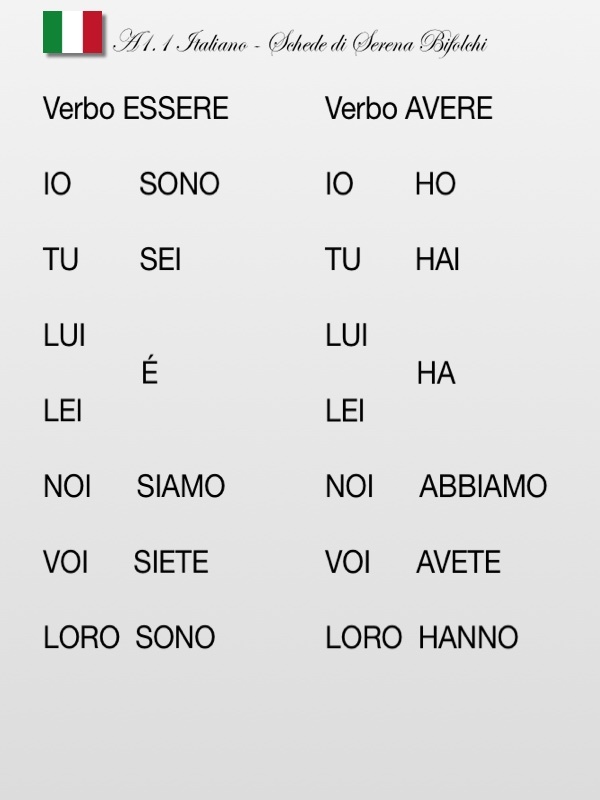 1.COMPLETA LE FRASI CON IL VERBO ESSERE (esercizio svolto)IO  SONO UNO STUDENTETU SEI MOLTO SIMPATICOLEI E’MIA SORELLALUI E’ MIO FRATELLONOI SIAMO AMICIVOI SIETE ITALIANILORO SONO ATTENTI ALLA LEZIONE2.COMPLETA LE FRASI CON IL PRONOME PERSONALE (IO, TU, LUI…) (esercizio svolto)NOI SIAMO COMPAGNI DI CLASSELUI E’ MOLTO BRAVO COME SALDATORELEI E’ MOLTO BRAVA COME ESTETISTATU SEI TROPPO GRASSO, DEVI DIMAGRIRE!LORO SONO GEMELLIVOI SIETE IN RITARDIO SONO ALTO3.CORREGGI LE FRASI E RISCRIVILE (come nell’esempio.) (esercizio svolto)4.COMPLETA LE FRASI CON IL VERBO AVERE (esercizio svolto)IO HO UNA BICICLETTATU HAI UNA CASA GRANDELUI  HA 32 ANNILEI HA 25 ANNINOI ABBIAMO TANTI AMICIVOI AVETE MOLTA SETELORO HANNO TANTI SOLDI5.COMPLETA LE FRASI CON IL PRONOME PERSONALE (IO, TU, LUI…) (esercizio svolto)NOI ABBIAMO FRETTAIO HO UN BEL GATTOLEI HA UNA GONNA ROSSALUI HA LA BARBAVOI AVETE TANTA FAMETU HAI UNA BELLA MACCHINALORO HANNO UN LAVORO FISSO6.CORREGGI LE FRASI E RISCRIVILE (esercizio svolto)FRASI SBAGLIATEFRASI GIUSTEIO SIAMO AMICO DI PAOLOIO SONO AMICO DI PAOLOTU SIETE MOLTO BRAVOTU SEI MOLTO BRAVOLUI SONO MIO PADRELUI E’ MIO PADRELEI SEI ALTALEI E’ ALTANOI E’ DELLO STESSO PAESENOI SIAMO DELLO STESSO PAESEVOI SONO PAKISTANIVOI SIETE PAKISTANILORO SIAMO OPERAILORO SONO OPERAIFRASI SBAGLIATEFRASI GIUSTEIO HA UN CANEIO HO UN CANETU AVETE I CAPELLI LUNGHITU HAI I CAPELLI LUNGHILUI HO 58 ANNILUIHA 58 ANNILEI HAI UN FIGLIALEI HA UNA FIGLIANOI HANNO UNA CASA IN CENTRONOI ABBIAMO UNA CASA IN CENTROVOI ABBIAMO POCHI SOLDIVOI AVETE POCHI SOLDILORO HA TANTI AMICILORO HANNO TANTI AMICI